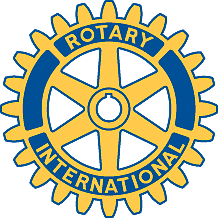 Rotary Club of Carleton Place and Mississippi Mills       Meeting of June 5th, 2017Attendees: Teresa, Al, Deb, Rick, Heather, Ernie, Faye, David, Kathy, Brenda, Mike, Eric, MarionSpecial guests: Mike Bugyra,(Area Director), John Wilson - Renfrew Club and Rotary Foundation"Oh Canada, Prayer,"Club Introductions"Happy Dollars"Chase  the Ace is now at $50.00, ticket 9157 pulled, Mike - and he pulled the Joker......then the 6 of ClubsChange date of Changeover to Tues June 27, and maybe we might have two new members to induct ???? No meeting to be held on June 26.A cheque for LCP in the amount of $2,500.00, was motioned by Brenda and 2nded by David. Carried.Faye to contact LCP to handover cheque and invite them to Change Over meeting.Brenda touched base on the Women's Fair. "Go Daddy" to be used as basic landing page.Faye motioned and Mike 2nded. All in favour.Marion to look after the Kitchen for the Fair.Going forward with the Psychics in the smaller room.John Wilson presented a short, informative talk about the Rotary Foundation. 